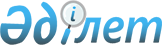 О внесении изменений и дополнений в приказ Министра энергетики Республики Казахстан от 18 мая 2018 года № 196 "Об утверждении Правил приобретения недропользователями и их подрядчиками товаров, работ и услуг, используемых при проведении операций по разведке или добыче углеводородов и добыче урана"Приказ и.о. Министра энергетики Республики Казахстан от 26 мая 2022 года № 190. Зарегистрирован в Министерстве юстиции Республики Казахстан 27 мая 2022 года № 28253
      Примечание ИЗПИ!      Порядок введения в действие см. п. 4.
      ПРИКАЗЫВАЮ:
      1. Внести в приказ Министра энергетики Республики Казахстан от 18 мая 2018 года № 196 "Об утверждении Правил приобретения недропользователями и их подрядчиками товаров, работ и услуг, используемых при проведении операций по разведке или добыче углеводородов и добыче урана" (зарегистрирован в Реестре государственной регистрации нормативных правовых актов за № 17122) следующие изменения и дополнения:
      преамбулу изложить в новой редакции:
      "В соответствии с пунктом 1 статьи 131, пунктом 1 статьи 179 Кодекса Республики Казахстан "О недрах и недропользовании" ПРИКАЗЫВАЮ:";
      в Правилах приобретения недропользователями и их подрядчиками товаров, работ и услуг, используемых при проведении операций по разведке или добыче углеводородов и добыче урана, утвержденных указанным приказом:
      пункт 1 изложить в новой редакции:
      "1. Настоящие Правила приобретения недропользователями и их подрядчиками товаров, работ и услуг, используемых при проведении операций по разведке или добыче углеводородов и добыче урана (далее – Правила) разработаны в соответствии с пунктом 1 статьи 131, пунктом 1 статьи 179 Кодекса Республики Казахстан "О недрах и недропользовании" (далее – Кодекс) и определяют порядок приобретения недропользователями и их подрядчиками товаров, работ и услуг, используемых при проведении операций по разведке или добыче углеводородов и добыче урана.
      Настоящие Правила также применяются к отношениям по разрешениям, лицензиям и контрактам на недропользование, выданным и заключенным до введения в действие Кодекса в соответствии с пунктом 3 статьи 277 Кодекса.";
      пункт 4 изложить в новой редакции:
      "4. В настоящих Правилах используются следующие понятия:
      1) потенциальный поставщик – физическое лицо, осуществляющее предпринимательскую деятельность, юридическое лицо, временное объединение юридических лиц (консорциум), претендующие на заключение договора о приобретении ТРУ;
       2) аффилиированное лицо потенциального поставщика – любое физическое или юридическое лицо, которое имеет право определять решения и (или) оказывать влияние на принимаемые данным потенциальным поставщиком решения, в том числе в силу сделки, совершенной в письменной форме, а также любое физическое или юридическое лицо, в отношении которого данный потенциальный поставщик имеет такое право;
      3) однородные ТРУ – ТРУ, которые, не являясь идентичными, имеют сходные характеристики и состоят из схожих компонентов, что позволяет им выполнять одни и те же функции и быть взаимозаменяемыми;
      4) реестр товаров, работ и услуг, используемых при проведении операций по недропользованию, и их производителей (далее – реестр) – государственная информационная система, предназначенная для контроля и мониторинга закупа товаров, работ и услуг, используемых при проведении операций по недропользованию, и их производителей, а также проведения электронных закупок и формирования перечня товаров, работ и услуг, используемых при проведении операций по недропользованию;
      5) уполномоченное лицо недропользователя (подрядчика) – физическое или юридическое лицо, уполномоченное недропользователем (подрядчиком) осуществлять от имени недропользователя (подрядчика) приобретение ТРУ, используемых при проведении операций по разведке или добыче углеводородов и добыче урана в соответствии с настоящими Правилами;
      6) поставщик – физическое лицо, осуществляющее предпринимательскую деятельность, юридическое лицо, временное объединение юридических лиц (консорциум), выступающее в качестве контрагента заказчика в заключенном с ним договоре о приобретении ТРУ;
      7) работы – деятельность, имеющая вещественный результат, а также иная деятельность, отнесенная к работам в соответствии с законами Республики Казахстан;
      8) администратор системы – собственник или владелец системы;
      9) конкурсная комиссия – коллегиальный орган, создаваемый заказчиком для выполнения процедуры проведения приобретения ТРУ в порядке и способами, установленными подпунктами 1), 3) пункта 6 и пункта 7 настоящих Правил;
      10) конкурсная документация – утвержденная заказчиком документация, в которой содержатся условия проведения открытого конкурса и открытого конкурса на понижение (электронные торги), представляемая потенциальному поставщику для подготовки конкурсной заявки; 
      11) услуги – деятельность, направленная на удовлетворение потребностей заказчика, не имеющая вещественного результата;
      12) Национальный удостоверяющий центр Республики Казахстан – удостоверяющий центр, представляющий средства электронной цифровой подписи и регистрационные свидетельства физическим или юридическим лицам для формирования электронных документов в государственных и негосударственных информационных системах;
      13) товар казахстанского происхождения – товар, на который выдан сертификат о происхождении товара для внутреннего обращения, подтверждающий его происхождение на территории Республики Казахстан;
      14) казахстанский производитель товара – граждане Республики Казахстан и (или) юридические лица Республики Казахстан, производящие товары казахстанского происхождения;
      15) финансовый год – период времени, определенный в соответствии с бюджетным законодательством Республики Казахстан;
      16) электронная копия документа – документ, полностью воспроизводящий вид и информацию (данные) подлинного документа в электронно-цифровой форме;
      17) подрядчик – физическое или юридическое лицо, временное объединение юридических лиц (консорциум), привлекаемое недропользователем или его уполномоченным лицом для выполнения отдельных видов работ, связанных с проведением операций по разведке или добыче углеводородов и добыче урана;
      18) код закупки – код, сформированный реестром (системой), при формировании объявлений о приобретении ТРУ способами, указанными в подпунктах 1), 3) пункта 6 и пункта 7 настоящих Правил, или при формировании протокола подведения итогов приобретения ТРУ способом, указанным в подпункте 2) пункта 6 и пункта 7 настоящих Правил;
      19) заказчик – недропользователь, подрядчик, уполномоченное лицо недропользователя (подрядчика), осуществляющие приобретение ТРУ в соответствии с настоящими Правилами;
      20) приобретение ТРУ – приобретение за счет собственных средств ТРУ, используемых при проведении операций по разведке или добыче углеводородов и добыче урана, для выполнения обязательств по контракту на недропользование, осуществляемое в порядке и способами, установленными настоящими Правилами;
      21) существенные условия договора о приобретении ТРУ – условия о предмете договора, сроках и месте поставки товара, выполнения работ, оказания услуг и порядке оплаты;
      22) строительство "под ключ" – строительство, его обеспечение и сдача заказчику объекта, готового к эксплуатации;
      23) строительство скважин "под ключ" – виды работ и услуг, в совокупности или по отдельности предусматривающие этапы проектирования, строительства, бурения, испытания (опробования), исследования, ликвидации, консервации (расконсервации) скважин, утилизации отходов, сбор углеводородов на скважине в период испытания (опробования), в том числе при пробной эксплуатации, установки, монтажа, аренды сооружений (оборудования, техники, механизмов скважин), предназначенных для испытания (опробования) и (или) сбора углеводородов на скважине в период испытания (опробования), в том числе при пробной эксплуатации, сопутствующая указанным работам (услугам) поставка товаров;
      24) администратор реестра – уполномоченный орган в области твердых полезных ископаемых; 
      25) комплексная работа при проведении операций по добычи урана – совокупность работ и услуг, включающая выполнение проектных и (или) изыскательских работ и (или) строительство "под ключ" и (или) управление проектными и изыскательскими работами, строительством "под ключ" и (или) сопутствующая (-ие) указанным работам поставка товаров, оказание услуг;
      26) условная цена – цена, рассчитанная с учетом условного снижения ценового предложения конкурсной заявки потенциального поставщика, являющегося казахстанским производителем работ или услуг, на двадцать процентов и используемая исключительно при оценке и сопоставлении конкурсных ценовых предложений с целью определения победителя открытого конкурса, открытого конкурса на понижение (электронные торги);
      27) система электронных закупок (далее – система) – электронная информационная система, используемая организаторами закупа (недропользователем или лицами, уполномоченными недропользователями) для приобретения товаров, работ и услуг в соответствии с порядком приобретения товаров, работ и услуг при проведении операций по разведке или добыче углеводородов, определяемым уполномоченным органом в области углеводородов и добычи урана.
      Иные понятия и термины, используемые в настоящих Правилах, применяются в соответствии с законодательством Республики Казахстан.";
      пункт 10 изложить в новой редакции:
      "10. Пользование реестром и системой для потенциальных поставщиков является безвозмездной.
      Информация, размещаемая заказчиком и потенциальными поставщиками в реестре (системе), не является конфиденциальной.
      Администратор реестра (системы) обеспечивает доступ к просмотру юридическими и физическими лицами, в том числе уполномоченным органом в области углеводородов и добычи урана, конкурсной документации, конкурсных заявок, протоколов рассмотрения конкурсных заявок и подведения итогов открытого конкурса, открытого конкурса на понижение (электронных торгов), без права внесения изменений.
      Администратор реестра (системы) не имеет доступа к просмотру ценовых предложений, представленных потенциальными поставщиками открытого конкурса или открытого конкурса на понижение (электронные торги) посредством реестра (системы), до момента их вскрытия реестром (системой) в установленный срок.
      Не допускается удаление и (или) изменение заказчиком и администратором реестра (систем) документов, представленных потенциальными поставщиками для участия в приобретении ТРУ, проводимых заказчиком.";
      пункты 15, 16 и 17 изложить в новой редакции:
      "15. При приобретении ТРУ способом открытого конкурса, не являющихся однородными, организация и проведение заказчиком единого приобретения ТРУ указанным способом осуществляется с разделением таких ТРУ в конкурсной документации на лоты.
      Приобретение нескольких видов однородных ТРУ способом открытого конкурса осуществляется путем разделения ТРУ на лоты по их однородным видам и по месту их поставки (выполнения, оказания). Заказчик при проведении открытого конкурса дополнительно подразделяет лоты по количеству (объемам) однородных ТРУ с одним местом поставки, выполнения работ и (или) оказания услуг.
      При приобретении заказчиком однородных ТРУ в рамках нескольких контрактов на недропользование приобретение таких ТРУ осуществляется одним лотом с указанием распределения объемов, приобретаемых ТРУ по контрактам на недропользование при условии единого места поставки (выполнения, оказания) ТРУ.
      Местом поставки (выполнения, оказания) ТРУ является месторождение в пределах его границ, указанное в контракте на недропользование, и (или) адрес (местонахождение объекта недвижимости), и (или) контрактная территория в пределах ее границ, указанная в контракте на недропользование (на этапе разведки углеводородов).
      Допускается приобретение одним лотом работ и услуг в рамках нескольких контрактов на недропользование, если группа месторождений, часть месторождения отнесены к категории низкорентабельных в соответствии с Кодексом Республики Казахстан "О налогах и других обязательных платежах в бюджет (Налоговый кодекс)".
      Допускается приобретение одним лотом запасных частей (комплектующих) к определенной модели оборудования, транспортного средства.
      Допускается приобретение одним лотом услуги проектных организаций и услуги авторского надзора.
      Допускается приобретение одним лотом товара с проведением монтажных и (или) пуско-наладочных работ, и (или) проведением обучения персонала (инструктаж) по пользованию данным оборудованием.
      Строительство "под ключ", строительство скважин "под ключ" и комплексные работы при проведении операций по добыче урана приобретаются одним лотом.
      16. Открытый конкурс проводится в девять этапов:
      1) формирование конкурсной комиссии;
      2) формирование и утверждение конкурсной документации;
      3) размещение объявления о проведении открытого конкурса и конкурсной документации в реестре (системе);
      4) сбор конкурсных заявок;
      5) обеспечение конкурсной заявки;
      6) вскрытие конкурсных заявок в реестре (системе), рассмотрение конкурсной комиссией конкурсных заявок на соответствие условиям открытого конкурса и составление протокола рассмотрения конкурсных заявок;
      7) определение победителя открытого конкурса с составлением протокола подведения итогов;
      8) прохождение процедуры сопоставления документов с составлением протокола сопоставления документов (по решению заказчика при возникновении у членов конкурсной комиссии обоснованных сомнений в подлинности представленных документов);
      9) заключение договора (-ов) с победителем открытого конкурса.
      В случаях, предусмотренных настоящим пунктом, рассмотрение конкурсных заявок потенциальных поставщиков, оценка и сопоставление конкурсных ценовых предложений потенциальных поставщиков открытого конкурса, а также определение победителя открытого конкурса осуществляются по каждому лоту, предусмотренному в конкурсной документации.
      17. При обнаружении нарушений настоящих Правил при проведении открытого конкурса заказчик до момента заключения договора о приобретении ТРУ отменяет открытый конкурс и проводит его вновь.
      Для проведения нового открытого конкурса изменения в конкурсную документацию вносятся в части устранения данных нарушений и продления сроков поставки товара, выполнения работ, оказания услуг.
      При отмене открытого конкурса, новый открытый конкурс объявляется в течение одного месяца с момента его отмены.
      Заказчик извещает о принятом решении по отмене открытого конкурса потенциальных поставщиков, подавших конкурсные заявки для участия в открытом конкурсе, посредством реестра (системы) с указанием причины отмены.
      Заказчик отказывается от проведения открытого конкурса не позднее одного рабочего дня до истечения окончательного срока представления конкурсных заявок посредством извещения в реестре (системе) об отказе от проведения открытого конкурса при сокращении расходов на приобретение ТРУ, предусмотренных утвержденными годовой и (или) среднесрочной программами приобретения ТРУ недропользователя и его подрядчика.
      При отказе от открытого конкурса проведение нового открытого конкурса по приобретению ТРУ в текущем финансовом году не допускается.";
      пункт 19 изложить в новой редакции:
      "19. В состав конкурсной комиссии входят председатель, заместитель председателя и члены конкурсной комиссии. Общее количество членов комиссии составляет нечетное число. Состав конкурсной комиссии составляет не менее трех человек. Секретарь конкурсной комиссии не является членом конкурсной комиссии и не голосует при принятии конкурсной комиссией решений.
      До подведения итогов открытого конкурса или до процедуры проведения сопоставления документов (при наличии) допускается внесение изменений или дополнений в состав конкурсной комиссии, при отсутствии члена конкурсной комиссии по болезни или нахождении в отпуске, а также в связи с увольнением.";
      пункты 25, 26 и 27 изложить в новой редакции:
      "25. В конкурсной документации указываются следующие сведения:
      1) предмет приобретения ТРУ способом открытого конкурса (наименования и номера лотов, в случае, если в предмет открытого конкурса входит несколько лотов);
      2) содержание конкурсной заявки потенциального поставщика в соответствии с пунктом 41 настоящих Правил;
      3) наименование (для юридического лица), фамилия, имя, отчество (при наличии) (для физического лица), фактический адрес заказчика;
      4) техническая спецификация по каждому лоту с описанием функциональных, технических, качественных и эксплуатационных характеристик приобретаемых ТРУ, с указанием национального стандарта Республики Казахстан, при его наличии, планы, чертежи и эскизы, при их наличии а также перечень документов, подтверждающих соответствие ТРУ этим требованиям. 
      При приобретении подрядных работ в строительстве (включая проектные) используются строительные материалы, изделия, конструкции, инженерное оборудование и устройства, произведенные в Республике Казахстан (при наличии);
      5) конкурсное ценовое предложение, включающее в себя, помимо цены приобретаемых товаров, работ и услуг, также расходы на их транспортировку, страхование, оплату таможенных пошлин, налогов, сборов, а также иных расходов, предусмотренных условиями поставки товаров, выполнения работ, оказания услуг, без учета налога на добавленную стоимость (далее – НДС);
      6) условия платежа;
      7) количество приобретаемого товара, объемы выполняемых работ и оказываемых услуг по каждому лоту;
      8) места поставки товаров, выполнения работ или оказания услуг по каждому лоту;
      9) срок поставки товаров в количестве не менее шестидесяти календарных дней на первую партию поставляемого товара по каждому лоту со дня заключения договора о приобретении товара или со дня наступления определенных договором событий после заключения договора о приобретении товара.
      Срок выполнения работ или оказания услуг по каждому лоту с даты заключения договора о приобретении работ или услуг и (или) с даты, определенной конкурсной документацией, и (или) с даты наступления определенных конкурсной документацией событий после заключения договора о приобретении работ или услуг. 
      При установлении в конкурсной документации срока поставки менее шестидесяти календарных дней, казахстанским производителям закупаемых товаров в своей конкурсной заявке допускается указание срока поставки не более девяноста календарных дней с даты заключения договора и (или) с момента направления заявки на первую партию поставляемого товара;
      10) время начала и окончания представления конкурсных заявок;
      11) дата и время вскрытия конкурсных заявок;
      12) проект договора по каждому лоту в редактируемом формате;
      13) обязанность заказчика о предоставлении условной скидки соответствующей критерию, предусмотренному пунктом 1 статьи 131, пунктом 1 статьи 179 Кодекса и перечень документов, указанных в пункте 45 настоящих Правил, для расчета условной цены конкурсной заявки потенциального поставщика;
      14) требования к содержанию и оформлению конкурсной заявки, а также минимальный срок действия конкурсных заявок потенциальных поставщиков;
      15) объем внесения обеспечения конкурсной заявки и (или) исполнения договора о приобретении ТРУ (в случае, если конкурсной документацией предусматривается обеспечение конкурсной заявки и (или) исполнения договора о приобретении ТРУ);
      16) сведения о суммах, выделенных для приобретения ТРУ, являющихся предметом открытого конкурса по каждому лоту без учета НДС;
      17) сведения о сроках и порядке отказа заказчиком от проведения открытого конкурса по приобретению ТРУ в соответствии с пунктом 17 настоящих Правил;
      18) минимальные требования по внутристрановой ценности в приобретаемых ТРУ, выраженные в процентах по каждому лоту (от 0 до 100).
      По контрактам на недропользование, которые не содержат обязательств по внутристрановой ценности в товарах, допускается установление минимальных требований по внутристрановой ценности в приобретаемых товарах, выраженных в процентах по каждому лоту (от 0 до 100).
      26. В конкурсной документации допускается установление условий:
      1) о представлении документов, подтверждающих опыт работы на рынке приобретаемых работ, услуг и (или) в определенной заказчиком отрасли.
      Требование к опыту работы потенциального поставщика устанавливается заказчиком при приобретении работ и (или) услуг, годовой объем которых в стоимостном выражении превышает четырнадцатитысячекратный размер месячного расчетного показателя (далее – МРП), установленного на соответствующий финансовый год.
      Опыт работы потенциального поставщика подтверждается электронными копиями рекомендательных писем или положительных отзывов от организаций, для которых потенциальный поставщик выполнял работы, оказывал услуги, с приложением электронных копий соответствующих актов, подтверждающих прием-передачу выполненных работ (оказанных услуг). При этом не устанавливается условие о наличии опыта в сфере выполнения работ, оказания услуг превышающего последние 5 (пять) лет.
      Документы, подтверждающие опыт работы, представляются за каждый год опыта работы.
      Если годовой объем работ или услуг заказчика в стоимостном выражении превышает четырнадцатитысячекратный размер МРП, потенциальным поставщиком представляются документы, подтверждающие выполнение объема работ (услуг) на сумму, превышающую четырнадцатитысячекратный размер МРП, установленного на соответствующий финансовый год, не менее чем по одному договору за весь срок опыта работы.
      При исчислении последнего года опыта работы допускается представление документов, подтверждающих опыт работы, указанных в части третьей настоящего подпункта Правил, за текущий финансовый год или за финансовый год, предшествующий текущему финансовому году;
      2) о представлении декларации о соответствии и (или) сертификата соответствия, и (или) протокола испытаний, выданных заводом-изготовителем на ранее произведенный товар;
      3) о представлении заводом-изготовителем (дистрибьютором, официальным представителем завода-изготовителя) технического описания товара, если данный товар ранее этим заводом не производился;
      4) о наличии дипломов, сертификатов, свидетельств, удостоверений, подтверждающих профессиональную квалификацию работников потенциального поставщика;
      5) о представлении письма, выданного заводом-изготовителем (дистрибьютором, официальным представителем завода-изготовителя) приобретаемых товаров заказчику и потенциальному поставщику, содержащее:
      подтверждение о выполнении условия открытого конкурса по поставке товара потенциальному поставщику в объеме и с качеством, установленными конкурсной документацией;
      описание технических характеристик предлагаемого к поставке товара;
      подтверждение о поставке товара потенциальному поставщику в срок, достаточный для осуществления своевременной поставки товара заказчику;
      6) о представлении письма, выданного заводом-изготовителем (дистрибьютором, официальным представителем завода-изготовителя) имеющегося у заказчика оборудования или транспортного средства, для которого приобретаются запасные части или расходные материалы, о сопоставимости предлагаемых потенциальным поставщиком запасных частей или расходных материалов с имеющимся у заказчика оборудованием или транспортным средством данного производителя.
      Если потенциальный поставщик представляет письмо, выданное дистрибьютором или официальным представителем, к конкурсной заявке прилагаются документы, выданные заводом-изготовителем, подтверждающие полномочия данных лиц;
      7) о представлении потенциальными поставщиками документов, подтверждающих наличие у потенциального поставщика аккредитованной организацией сертифицированной системы (сертифицированных систем) менеджмента в соответствии с требованиями государственных стандартов. 
      27. В конкурсной документации не допускается:
      1) установление любых не предусмотренных настоящими Правилами требований к потенциальным поставщикам;
      2) установление требования о наличии опыта работы работников потенциального поставщика;
      3) указания на товарные знаки, знаки обслуживания, фирменные наименования, патенты, полезные модели, промышленные образцы, наименование места происхождения товара и наименование производителя, а также иных характеристик, определяющих принадлежность приобретаемого товара, работы, услуги отдельному потенциальному поставщику либо производителю, за исключением случаев, когда осуществляются закупки ТРУ для доукомплектования, модернизации, дооснащения, а также для дальнейшего технического сопровождения, сервисного обслуживания и ремонта, в том числе планового ремонта основного (установленного) оборудования.";
      пункт 30 изложить в новой редакции:
      "30. Не допускается участие в лоте открытого конкурса потенциальных поставщиков, не загрузивших (не скачавших) конкурсную документацию и техническую спецификацию по каждому лоту.
      Факт представления (получения из реестра (системы)) копии конкурсной документации и технической спецификации по каждому лоту автоматически регистрируется в реестре (системе).";
      пункт 33 изложить в новой редакции:
      "33. Заказчиком вносятся изменения и (или) дополнения в конкурсную документацию, за исключением сведений, предусмотренных подпунктом 1) пункта 25 настоящих Правил. Изменения и (или) дополнения в конкурсную документацию вносятся в срок не позднее одного рабочего дня до истечения окончательного срока представления конкурсных заявок. При внесении изменений и (или) дополнений конкурсная документация подлежит повторному утверждению заказчиком, и окончательный срок представления конкурсных заявок продлевается заказчиком со дня внесения изменений или дополнений в конкурсную документацию на срок не менее чем на десять рабочих дней для учета потенциальными поставщиками этих изменений в конкурсных заявках, при этом, количество продлений окончательного срока представления конкурсных заявок не ограничивается. 
      Копия конкурсной документации с учетом внесенных изменений и (или) дополнений не позднее одного календарного дня с даты внесения изменений и (или) дополнений представляется заказчиком всем потенциальным поставщикам путем размещения ее в реестре (системе).
      Информация о продлении сроков представления конкурсной заявки подлежит размещению в реестре (системе).";
      пункты 35 и 36 изложить в новой редакции:
      "35. Объявление о проведении открытого конкурса размещается:
      1) не менее чем за пятнадцать календарных дней до истечения окончательного срока представления конкурсных заявок, если общий объем приобретаемых ТРУ по каждому лоту в стоимостном выражении равен или не превышает четырнадцатитысячекратный размер МРП, установленного на соответствующий финансовый год;
      2) не менее чем за тридцать календарных дней до истечения окончательного срока представления конкурсных заявок, если общий объем приобретаемых ТРУ по каждому лоту в стоимостном выражении превышает четырнадцатитысячекратный размер МРП, установленный на соответствующий финансовый год.
      36. В объявлении о проведении открытого конкурса, размещаемом в открытой части реестра (системы), указываются следующие сведения:
      1) предмет открытого конкурса (наименования и номера лотов, в случае, если в предмет открытого конкурса входит несколько лотов);
      2) наименование и местонахождение заказчика в соответствии с классификатором административно-территориальных объектов;
      3) описание, единица измерения, количество приобретаемых товаров, объем выполняемых работ и оказываемых услуг по каждому лоту, а также электронная копия технической спецификации по каждому лоту;
      4) срок поставки товаров, выполнения работ или оказания услуг по каждому лоту с даты заключения договора о приобретении ТРУ и (или) с даты, определенной конкурсной документацией, место поставки товаров, оказания услуг, выполнения работ по каждому лоту;
      5) электронная копия конкурсной документации;
      6) время начала и окончания представления конкурсных заявок в реестре (системе), а также дата и время вскрытия конкурсных заявок;
      7) сумма, выделенная на приобретение ТРУ по каждому лоту, без учета НДС;
      8) требуемый срок заключения договора о приобретении ТРУ по каждому лоту с даты подведения итогов открытого конкурса или с даты подписания протокола сопоставления документов;
      9) минимальные требования по внутристрановой ценности в приобретаемых товарах, работах (услугах), выраженные в процентах по каждому лоту (от 0 до 100);
      По контрактам на недропользование, которые не содержат обязательств по внутристрановой ценности в товарах, допускается установление минимальных требований по внутристрановой ценности в приобретаемых товарах, выраженных в процентах по каждому лоту (от 0 до 100);
      10) номер контракта (-ов) на недропользование, в рамках которого осуществляется приобретение ТРУ, по каждому лоту;
      11) требование о необходимости включения потенциальным поставщиком в конкурсное ценовое предложение помимо цены приобретаемых ТРУ иных расходов, предусмотренных конкурсной документацией, без учета НДС;
      12) срок действия конкурсной заявки;
      13) код закупки.";
      пункты 38 и 39 изложить в новой редакции:
      "38. Для регистрации в реестре (системе) потенциальный поставщик размещает в реестре (системе):
      1) для юридических лиц:
      электронную копию справки о государственной регистрации (перерегистрации) юридического лица;
      электронную копию документа, содержащего сведения об учредителях: электронную копию устава для юридических лиц, зарегистрированных на основании типового устава – электронную копию заявления установленной формы о регистрации юридического лица, электронную копию выписки из реестра держателей акций (для акционерных обществ), а также электронную копию иного документа содержащего, сведения об учредителях;
      2) для физических лиц, осуществляющих предпринимательскую деятельность – электронную копию документа о регистрации в качестве субъекта предпринимательства;
      3) для временного объединения юридических лиц (консорциум) – электронную копию соглашения о консорциуме, электронные копии справок о государственной регистрации (перерегистрации) участников консорциума, задействованных при выполнении работ, оказании услуг, электронные копии уставов участников для юридических лиц, зарегистрированных на основании типового устава – электронную копию заявления установленной формы о регистрации юридического лица-участника;
      4) для нерезидентов Республики Казахстан – электронные копии документов, указанные в настоящем пункте Правил, либо электронные копии документов, содержащих аналогичные сведения о потенциальном поставщике нерезиденте Республики Казахстан (участнике (участниках) консорциума, являющихся нерезидентами Республики Казахстан) с засвидетельствованным нотариусом переводом на государственный и (или) русский языки.
      После регистрации в реестре (системе), при изменении данных, указанных в настоящем пункте Правил, потенциальные поставщики осуществляют их обновление в реестре (системе). 
      Не представление документов, указанных в настоящем пункте Правил и (или) не размещение в реестре (системе) обновленных данных, и (или) содержащих информацию, которая не идентифицируется с буквенными, цифровыми и иными символами является основанием для отклонения конкурсной заявки потенциального поставщика.
      39. Конкурсная заявка потенциального поставщика подписывается электронной цифровой подписью и размещается в реестре (системе).
      Конкурсная заявка представляется потенциальными поставщиками на государственном и (или) русском языках, с приложением в случаях, предусмотренных конкурсной документацией, перевода на других языках.
      При разногласии между документами преимущество будет иметь документ, представленный на государственном языке. 
      Допускается представление электронных копий нотариально – удостоверенных документов в составе конкурсной заявки.
      Документ, представленный потенциальным поставщиком в составе конкурсной заявки, содержащий информацию, которая не идентифицируется с буквенными, цифровыми и иными символами считается не представленным потенциальным поставщиком.
      Документ на иностранном языке, представленный потенциальным поставщиком без нотариально-удостоверенного перевода на государственный и (или) русский языки считается не представленным потенциальным поставщиком.
      Электронные копии документов представляются при условии наличия у потенциального поставщика подлинников или нотариально – удостоверенных копий таких документов на бумажных носителях, за исключением документов, полученных посредством государственных информационных систем.";
      пункт 41 изложить в новой редакции:
      "41. В конкурсной заявке потенциального поставщика содержатся:
      1) электронные копии лицензий (в случае, если условиями открытого конкурса предполагается деятельность, которая подлежит обязательному лицензированию);
      2) электронная копия справки банка или филиала банка с подписью, в котором обслуживается потенциальный поставщик, об отсутствии просроченной задолженности по обязательствам потенциального поставщика перед банком или филиалом банка (если потенциальный поставщик является клиентом нескольких банков второго уровня или филиалов, а так же иностранного банка, данная справка представляется от каждого из таких банков), выданная по состоянию не ранее одного месяца, предшествующего дате вскрытия конкурсных заявок;
      3) электронная копия справки соответствующего налогового органа об отсутствии задолженности, либо о наличии задолженности менее одного тенге, выданной не ранее одного месяца, предшествующего дате вскрытия конкурсных заявок;
      4) электронные копии сведений, что деятельность потенциального поставщика – нерезидента Республики Казахстан не прекращена в связи с признанием данного поставщика банкротом;
      5) электронные копии технической спецификации с описанием функциональных, технических, качественных и эксплуатационных характеристик ТРУ, а также документов, подтверждающих соответствие ТРУ этим требованиям.
      В случае приобретения товара в технической спецификации указывается страна происхождения, завод изготовитель, наименование модели и технические характеристики предлагаемого к поставке товара.
      Допускается указание потенциальным поставщиком срока поставки менее шестидесяти календарных дней, установленного конкурсной документацией;
      6) обязательства по внутристрановой ценности в предлагаемых ТРУ, выраженные в процентах по каждому лоту (от 0 до 100).
      Допускается установление минимальных требований внутристрановой ценности в приобретаемых товарах, выраженных в процентах по каждому лоту (от 0 до 100), в том числе по контрактам на недропользование, которые не содержат обязательств по внутристрановой ценности в товарах;
      7) согласия подрядчика о соблюдении настоящих Правил при исполнении договора на выполнение отдельных видов работ, связанных с проведением операций по разведке или добыче углеводородов и добыче урана (в случае приобретения потенциальным поставщиком ТРУ, необходимых для исполнения договора подряда);
      8) электронные копии документов, подтверждающие опыт работы в соответствии с требованиями подпункта 1) пункта 26 настоящих Правил (если конкурсной документацией предусмотрено условие об опыте работы потенциального поставщика);
      9) электронная копия письма, выданного производителем приобретаемых товаров заказчику и потенциальному поставщику, в соответствии с условиями конкурсной документации (при наличии соответствующего требования в конкурсной документации);
      10) электронная копия платежного поручения, подтверждающего внесение гарантийного денежного взноса на банковский счет заказчика (при наличии соответствующего требования в конкурсной документации);
      11) электронная копия документа, подтверждающего наличие у потенциального поставщика сертифицированной аккредитованной согласно действующему законодательству Республики Казахстан организацией системы (сертифицированных систем) менеджмента в соответствии с требованиями государственных стандартов (при наличии соответствующего требования в конкурсной документации);
      12) конкурсное ценовое предложение потенциального поставщика открытого конкурса представляется в реестре (системе) отдельно по каждому лоту без учета НДС в соответствии с требованиями, предусмотренными конкурсной документацией, в форме электронного документа.";
      дополнить пунктом 41-1 следующего содержания:
      "41-1. В качестве документов, подтверждающих соответствие приобретаемых работ и услуг требованиям конкурсной документации, допускается представление потенциальными поставщиками договора имущественного найма (аренда).
      К договорам имущественного найма также относятся договоры лизинга, проката, а также виды договоров, связанные с передачей имущества за плату во временное пользование. 
      Не допускается представление потенциальными поставщиками договора возмездного оказания услуг и договора подряда с третьими лицами.
      При привлечении третьих лиц к участию в открытом конкурсе, конкурсная заявка представляется в соответствии с требованиями пунктов 41 и 42 настоящих Правил.";
      пункт 42 изложить в новой редакции:
      "42. Для участия в открытом конкурсе временным объединением юридических лиц (консорциумом), представляются:
      1) каждым членом временного объединения юридических лиц (консорциум), представляются документы, предусмотренные подпунктами 2), 3) и 4) пункта 41 настоящих Правил;
      2) документы, предусмотренные пунктом 41 Правил, за исключением документов, указанных в подпункте 1) настоящего пункта Правил, представляются одним и (или) несколькими участниками объединения юридических лиц (консорциум).
      Договор о совместной деятельности предусматривает руководство консорциумом, а также подписание договора о приобретении работы или услуги осуществляется участником консорциума, имеющим больший опыт работы (если требование к опыту работы предусмотрено конкурсной документацией) и имеющим разрешительные документы на осуществление деятельности согласно предмету закупа (если для осуществления деятельности необходимы разрешительные документы в соответствии с Законом Республики Казахстан "О разрешениях и уведомлениях").";
      пункт 45 изложить в новой редакции:
      "45. Для расчета условной цены потенциальными поставщиками помимо документов, предусмотренных пунктом 41 настоящих Правил, представляются сведения о количестве работников по форме, согласно приложению 2 к настоящим Правилам в форме электронной копии документа, если потенциальный поставщик является казахстанским производителем работ и услуг, являющихся предметом открытого конкурса."; 
      пункт 58 изложить в новой редакции:
      "58. Заказчик возвращает потенциальному поставщику внесенное им обеспечение конкурсной заявки в течение десяти рабочих дней со дня наступления случаев:
      1) отзыва данным потенциальным поставщиком своей конкурсной заявки до истечения окончательного срока представления конкурсных заявок;
      2) подписания заказчиком протокола рассмотрения конкурсных заявок.
      Условия настоящего подпункта распространяются на потенциальных поставщиков, не получивших допуск к участию в приобретении ТРУ;
      3) подписания заказчиком протокола подведения итогов открытого конкурса.
      Настоящий подпункт не распространяется на потенциального поставщика открытого конкурса, определенного победителем и вторым потенциальным поставщиком, чье конкурсное ценовое предложение является наиболее предпочтительным после конкурсного ценового предложения победителя открытого конкурса;
      4) вступления в силу договора о приобретении ТРУ и внесения победителем открытого конкурса обеспечения исполнения договора о приобретении ТРУ, в случае, если его внесение предусмотрено конкурсной документацией.
      Обеспечение конкурсной заявки возвращается победителю и второму потенциальному поставщику, чье конкурсное ценовое предложение является наиболее предпочтительным после конкурсного ценового предложения победителя открытого конкурса;
      5) истечение срока действия конкурсной заявки потенциального поставщика;
      6) исключение некоторых лотов ТРУ, являющихся предметом открытого конкурса в связи с отказом заказчика от осуществления приобретения этих ТРУ.
      Условие настоящего подпункта распространяется на потенциальных поставщиков, подавших конкурсные заявки на участие в лоте, который был исключен заказчиком;
      7) отказ или отмена заказчиком открытого конкурса по приобретению ТРУ;
      8) отказ потенциального поставщика, определенного победителем закупа, от заключения договора о приобретении товара или работы, связанного с изменением стоимости проекта договора о приобретении товара или работ в соответствии с пунктом 121 настоящих Правил.";
      пункты 65 и 66 изложить в новой редакции:
      "65. Конкурсная комиссия отклоняет конкурсную заявку и не допускает потенциального поставщика к участию в открытом конкурсе по следующим основаниям:
      1) не представлены документы, указанные в пункте 41 настоящих Правил, а также в пункте 43 настоящих Правил в случае выбора потенциальным поставщиком способа внесения обеспечения конкурсной заявки в форме банковской гарантии одного или нескольких банков второго уровня Республики Казахстан;
      2) конкурсная заявка содержит информацию, представленную с ошибкой открытия файла;
      3) размещение учредительных документов с нарушением требований пункта 38 настоящих Правил;
      4) наличие в справке соответствующего налогового органа сведений о налоговой задолженности и задолженности по обязательным пенсионным взносам и социальным отчислениям в размере одного тенге и более;
      5) наличие в электронной копии справки банка или филиала банка с подписью просроченной задолженности хотя бы по одному виду обязательств потенциального поставщика;
      6) имеет ограничения, связанные с участием в открытом конкурсе, предусмотренные пунктом 12 настоящих Правил.
      Комиссия рассматривает информацию, размещенную на интернет-ресурсе уполномоченного органа, осуществляющего контроль за проведением процедур банкротства;
      7) близкие родственники, супруг (супруга) или свойственники первых руководителей данного потенциального поставщика и (или) уполномоченного представителя данного потенциального поставщика обладают правом принимать решение о выборе поставщика либо являются представителем заказчика в проводимых закупках;
      8) представление потенциальным поставщиком технической спецификации, не соответствующей требованиям, установленным в технической спецификации конкурсной документации;
      9) обязательства по внутристрановой ценности в предлагаемых ТРУ, выраженные в процентах по каждому лоту (от 0 до 100), ниже требуемых показателей внутристрановой ценности, указанных в конкурсной документации;
      10) установлен факт представления недостоверной информации.
      К протоколу рассмотрения конкурсных заявок прикладываются электронные копии официальных писем автора информации, представленной потенциальным поставщиком, подтверждающих факт представления недостоверной информации.
      Отклонение конкурсных заявок по основаниям, не предусмотренным настоящим пунктом Правил, не допускается.
      В протоколе рассмотрения конкурсных заявок заказчиком указываются основания для отклонения конкурсных заявок, указанные в настоящем пункте, с пояснением причин и указанием документов, послуживших основанием для отклонения конкурсной заявки потенциального поставщика.
      Допускается отклонение конкурсной заявки, в течение двадцати четырех месяцев с момента вступления в силу решения суда, подтверждающего факт неисполнения или ненадлежащего исполнения обязательств по договору о приобретении ТРУ, ранее заключенному между заказчиком и:
      11) потенциальными поставщиками, участниками временных объединений юридических лиц (консорциумов), предоставившими эти конкурсные заявки;
      12) юридическими лицами, участник, акционер или руководитель которых связан с управлением, учреждением, участием в уставном капитале потенциальных поставщиков, участников временных объединений юридических лиц (консорциумов) предоставивших конкурсные заявки.
      К протоколу рассмотрения конкурсных заявок прикладываются электронные копии таких судебных решений.
      66. Конкурсная комиссия при рассмотрении конкурсных заявок потенциальных поставщиков учитывает сведения, представленные потенциальным поставщиком в соответствии с пунктом 45 настоящих Правил, для определения соответствия потенциального поставщика статусу казахстанского производителя работ или услуг.
      При непредставлении потенциальным поставщиком документов, подтверждающих его соответствие статусу казахстанского производителя работ или услуг, конкурсная комиссия не применяет к конкурсному ценовому предложению такого потенциального поставщика условное уменьшение цены в соответствии пунктом 1 статьи 131, пунктом 1 статьи 179 Кодекса.";
      пункт 69 изложить в новой редакции:
      "69. Протокол рассмотрения конкурсных заявок формируется в реестре (системе) заказчиком, подписывается электронной цифровой подписью заказчика и размещается в открытой части реестра (системы) лицом заказчика, уполномоченным на формирование и размещение информации в реестре (системе) и содержит сведения:
      1) наименование и местонахождение заказчика в соответствии с классификатором административно-территориальных объектов;
      2) дату, время и место проведения заседания;
      3) состав конкурсной комиссии;
      4) предмет открытого конкурса (наименования лотов, в случае, если в предмет открытого конкурса входит несколько лотов);
      5) описание, единицу измерения в соответствии с межгосударственным классификатором единиц измерения и счета, количество (объем) приобретаемых ТРУ по каждому лоту;
      6) наименование (для юридических лиц) или фамилию, имя, отчество (при наличии) (для физических лиц) потенциальных поставщиков, представивших конкурсные заявки, с указанием даты и времени представления конкурсных заявок;
      7) наименование (для юридических лиц) или фамилию, имя, отчество (при наличии) (для физических лиц) потенциальных поставщиков, отозвавших свою конкурсную заявку;
      8) информацию о содержании вскрытых конкурсных заявок потенциальных поставщиков отдельно по каждому лоту;
      9) наименование (для юридических лиц) или фамилию, имя, отчество (при наличии) (для физических лиц) потенциальных поставщиков, конкурсные заявки которых были отклонены, с указанием причины их отклонения;
      10) наименование (для юридических лиц) или фамилию, имя, отчество (при наличии) (для физических лиц) потенциальных поставщиков, конкурсные заявки которых были допущены к участию в открытом конкурсе;
      11) перечень документов из конкурсных заявок потенциальных поставщиков для прохождения процедуры сопоставления (по решению конкурсной комиссии). 
      По решению заказчика при возникновении у членов конкурсной комиссии обоснованных сомнений в подлинности представленных документов победитель конкурсных процедур представляет весь перечень документов, приложенных к конкурсной заявке, для прохождения процедуры сопоставления документов;
      12) особое мнение члена (-ов) конкурсной комиссии в случае несогласия с решением конкурсной комиссии (при наличии);
      13) код закупки и адрес интернет-ресурса реестра (системы);
      14) номер (-а) контракта (-ов) на недропользование, в рамках которого (-ых) осуществляется приобретение ТРУ.
      Бумажный экземпляр протокола рассмотрения конкурсных заявок подписывается председателем и (или) заместителем председателя, секретарем и всеми присутствующими при процедуре рассмотрения конкурсных заявок членами конкурсной комиссии.";
      пункт 74 изложить в новой редакции: 
      "74. При наличии единственного потенциального поставщика открытого конкурса, конкурсное ценовое предложение которого не было отклонено, как не соответствующее условиям открытого конкурса, такой потенциальный поставщик признается победителем.";
      пункты 75, 76, 77 и 78 изложить в новой редакции:
      "75. В реестре (системе) оцениваются и сопоставляются конкурсные ценовые предложения, которые не были отклонены по условию, приведенному в пункте 73 настоящих Правил, и определяется победитель открытого конкурса (по лотам) на основе самой низкой цены конкурсного ценового предложения с учетом критерия по условному уменьшению цены, предусмотренного пунктом 1 статьи 131, пунктом 1 статьи 179 Кодекса.
      76. При определении победителя открытого конкурса, при равенстве цен конкурсных ценовых предложений потенциальных поставщиков открытого конкурса, с учетом применения критерия по условному уменьшению цены, предусмотренного пунктом 1 статьи 131, пунктом 1 статьи 179 Кодекса, предпочтение отдается казахстанскому производителю работ, услуг.
      77. Победителем открытого конкурса признается потенциальный поставщик, предложивший наибольший процент внутристрановой ценности в приобретаемых работах или услугах, являющихся предметом открытого конкурса, при:
      1) равенстве цен конкурсных ценовых предложений потенциальных поставщиков открытого конкурса с учетом применения критерия по условному уменьшению цены, предусмотренного пунктом 1 статьи 131, пунктом 1 статьи 179 Кодекса, являющихся казахстанскими производителями работ или услуг;
      2) равенстве цен конкурсных ценовых предложений потенциальных поставщиков открытого конкурса, не являющихся казахстанскими производителями ТРУ.
      78. Победителем открытого конкурса признается потенциальный поставщик, конкурсная заявка которого поступила в реестре (системе) ранее конкурсных заявок потенциальных поставщиков открытого конкурса при:
      1) равенстве конкурсных ценовых предложений с учетом применения критерия по условному уменьшению цены, предусмотренного пунктом 1 статьи 131, пунктом 1 статьи 179 Кодекса, и процентного выражения обязательств по внутристрановой ценности в приобретаемых работах или услугах, являющихся предметом открытого конкурса, предложенных потенциальными поставщиками открытого конкурса, являющихся казахстанскими производителями работ или услуг;
      2) равенстве конкурсных ценовых предложений и процентного выражения обязательств по внутристрановой ценности в приобретаемых работах или услугах, являющихся предметом открытого конкурса, предложенных потенциальными поставщиками открытого конкурса, не являющихся казахстанскими производителями работ или услуг.";
      пункты 82, 83, 84, 85 и 86 изложить в новой редакции:
      "82. Протокол подведения итогов открытого конкурса содержит:
      1) наименование и местонахождение заказчика в соответствии с классификатором административно-территориальных объектов;
      2) дату, время подведения итогов открытого конкурса;
      3) состав конкурсной комиссии;
      4) предмет открытого конкурса в соответствии с единым номенклатурным справочником товаров, работ и услуг (наименования лотов, в случае, если в предмет открытого конкурса входит несколько лотов);
      5) наименование и адрес местонахождения (для юридических лиц) или фамилию, имя, отчество (при наличии) и местонахождение (для физических лиц) в соответствии с классификатором административно-территориальных объектов потенциальных поставщиков открытого конкурса, чьи конкурсные ценовые предложения вскрыты в реестре (системе);
      6) описание, единицу измерения в соответствии с межгосударственным классификатором единиц измерения и счета, количество (объем)приобретаемых ТРУ по каждому лоту;
      7) наименование (для юридических лиц) или фамилию, имя, отчество (при наличии) (для физических лиц) потенциальных поставщиков открытого конкурса, конкурсные ценовые предложения которых отклонены по причине, приведенной в пункте 73 настоящих Правил, с указанием цен их конкурсных ценовых предложений;
      8) цены не отклоненных конкурсных ценовых предложений потенциальных поставщиков открытого конкурса с учетом применения критерия условного уменьшения цены, предусмотренного пунктом 1 статьи 131, пунктом 1 статьи 179 Кодекса (по лотам);
      9) наименование и адрес местонахождения (для юридических лиц) или фамилию, имя, отчество (при наличии) и местонахождение (для физических лиц) в соответствии с классификатором административно-территориальных объектов, цену конкурсного ценового предложения победителя открытого конкурса (по лотам) и (или) указание причины, если в результате открытого конкурса не определен победитель (по лотам);
      10) наименование и адрес местонахождения (для юридических лиц) или фамилию, имя, отчество (при наличии) и местонахождение (для физических лиц) в соответствии с классификатором административно-территориальных объектов, цена конкурсного ценового предложения второго потенциального поставщика, ценовое предложение которого является наиболее предпочтительным после конкурсного ценового предложения победителя открытого конкурса (по лотам);
      11) обязательства победителя и второго потенциального поставщика, ценовое предложение которого является наиболее предпочтительным после конкурсного ценового предложения победителя открытого конкурса, по внутристрановой ценности в предлагаемых товарах или работах, или услугах, выраженные в процентах по каждому лоту (от 0 до 100);
      12) код закупки и адрес интернет-ресурса реестра (системы);
      13) номер (а) контракта (-ов) на недропользование, в рамках которого (-ых) осуществляется приобретение ТРУ.
      83. Не позднее дня подписания и размещения в открытой части реестра (системы) протокола итогов, в реестре (системе) заказчиком формируется уведомление, которое направляется на электронный адрес победителя и содержит:
      1) срок для представления победителем подписанного договора о приобретении ТРУ;
      2) перечень подлинников или нотариально – удостоверенных копий документов, предусмотренный протоколом рассмотрения конкурсных заявок, для прохождения процедуры сопоставления с электронными копиями документов, представленных в составе конкурсной заявки при участии в открытом конкурсе (при наличии);
      3) условие о представлении подлинника доверенности (копии), выданной лицу, уполномоченному подписывать договор о приобретении ТРУ (если договор подписывает не первый руководитель) или копию приказа о назначении первого руководителя (копию решения учредителей (акционеров)).
      Подписанный договор о приобретении ТРУ с приложением документов, указанных в подпунктах 2) и 3) настоящего пункта Правил, представляется в течение 5 (пять) рабочих дней с момента направления уведомления, в адрес заказчика, указанного в конкурсной документации.
      Для потенциальных поставщиков – нерезидентов Республики Казахстан допускается представление подписанного договора о приобретении ТРУ и документов, указанных в подпунктах 2) и 3) настоящего пункта Правил, в течение 7 (семь) рабочих дней.
      84. Приобретение ТРУ способом из одного источника по итогам проведенного открытого конкурса, открытого конкурса на понижение (электронные торги) осуществляется в случаях, когда:
      1) открытый конкурс, открытый конкурс на понижение (электронные торги) признан несостоявшимся:
      в связи с отсутствием представленных потенциальными поставщиками конкурсных заявок, конкурсных ценовых предложений при проведении открытого конкурса на понижение (электронные торги);
      когда все конкурсные заявки или все конкурсные ценовые предложения потенциальных поставщиков отклонены как несоответствующие условиям открытого конкурса, открытого конкурса на понижение (электронные торги);
      2) потенциальный поставщик определенный победителем и второй потенциальный поставщик (при наличии), конкурсное ценовое предложение которого является наиболее предпочтительным после конкурсного ценового предложения победителя открытого конкурса, открытого конкурса на понижение (электронные торги), не представил договор о приобретении ТРУ в установленный уведомлением срок или положения договора о приобретении ТРУ не соответствуют проекту договора и (или) конкурсной заявки победителя, второго потенциального поставщика, конкурсное ценовое предложение которого является наиболее предпочтительным после конкурсного ценового предложения победителя;
      3) подлинники или нотариально – удостоверенные копии документов, прилагаемые к договору о приобретении, ТРУ, не прошли процедуру сверки с электронными копиями документов, представленных для участия в открытом конкурсе, открытом конкурсе на понижение (электронные торги) или подлинники или нотариально – удостоверенные копии документов не представлены;
      4) победитель и второй потенциальный поставщик (при наличии), конкурсное ценовое предложение которого является наиболее предпочтительным после конкурсного ценового предложения победителя открытого конкурса, открытого конкурса на понижение (электронные торги), заключив договор о приобретении ТРУ, не исполнил требования, установленные конкурсной документацией о внесении обеспечения исполнения договора о приобретении, ТРУ, если его внесение предусмотрено конкурсной документацией;
      5) победитель и второй потенциальный поставщик (при наличии), конкурсное ценовое предложение которого является наиболее предпочтительным после конкурсного ценового предложения победителя, отказывается от заключения договора о приобретении товара или работы, связанного с изменением стоимости проекта договора о приобретении товара или работ в соответствии с пунктом 121 настоящих Правил;
      6) расторгнут договор о приобретении ТРУ по обоюдному согласию сторон в связи с неисполнением поставщиком обязательств. Договор по итогам закупа из одного источника заключается на невыполненный объем ТРУ по ранее расторгнутому договору на условиях, предусмотренных пунктом 86 Правил.
      85. Приобретение ТРУ из одного источника осуществляется по следующему перечню:
      1) при возникновении поломок, выхода из строя механизмов, агрегатов, расходных материалов в пути следования, требующих незамедлительного восстановления;
      2) научно-исследовательские, научно-технические и опытно-конструкторские работы на территории Республики Казахстан;
      3) ТРУ для локализации и (или) ликвидации последствий чрезвычайных ситуаций, ликвидации аварий;
      4) ТРУ в случае выхода из строя оборудования, механизмов, агрегатов, расходных материалов, выход из строя которых приведет к остановке производственного цикла;
      5) ТРУ, являющиеся объектами интеллектуальной собственности, у лица, обладающего исключительными правами в отношении приобретаемых ТРУ;
      6) ТРУ по обеспечению ликвидации последствий аварийных разливов нефти первого, второго и третьего уровней;
      7) работ по переработке и (или) удалению и (или) размещению и (или) транспортировки и (или) утилизации образуемых в процессе хозяйственной деятельности отходов у потенциального поставщика, производственные мощности которого обеспечивают минимальное перемещение отходов от источника их образования;
      8) ТРУ у казахстанских производителей ТРУ, зарегистрированных в моногородах, чьи производственные мощности расположены в моногородах и где единственным градообразующим предприятием является предприятие заказчика.
      Местом поставки товара (выполнения работ, оказания услуг) является моногород;
      9) работы и (или) услуги для проектов разведки углеводородов, относящихся к полевым геолого-геофизическим исследованиям и (или) обработке и интерпретации полученных данных таких исследований, строительства скважин "под ключ", отдельных работ и услуг, входящих в совокупность работ и услуг при строительстве скважин "под ключ";
      10) товаров, произведенных в Республике Казахстан в рамках оффтейк-договоров;
      11) приобретение услуг по внесению изменений и дополнений в проектную, предпроектную документацию у поставщика, разработавшего проектную, предпроектную документацию;
      12) ТРУ для технического сопровождения в период гарантийного обслуживания, для технического сопровождения лицензионных программных продуктов;
      13) товаров казахстанского происхождения при наличии экономической целесообразности для недропользователей.
      86. При приобретении ТРУ способом из одного источника в соответствии с подпунктом 1) пункта 84 настоящих Правил, условия приобретения ТРУ соответствуют требованиям конкурсной документации несостоявшегося открытого, открытого конкурса на понижение (электронные торги).
      При приобретении ТРУ способом из одного источника в соответствии с подпунктами 2), 3), 4), 5) пункта 84 настоящих Правил, условия приобретения ТРУ соответствуют требованиям конкурсной документации открытого конкурса, открытого конкурса на понижение (электронные торги) по итогам которого осуществляется закуп из одного источника.
      При приобретении ТРУ в соответствии с пунктом 84 Правил, потенциальный поставщик перед заключением договора о приобретении ТРУ представляет заказчику конкурсную заявку в электронном виде согласно условиям несостоявшегося открытого конкурса, открытого конкурса на понижение (электронные торги) в соответствии с подпунктом 1) пункта 84 настоящих Правил или в соответствии с требованиями открытого конкурса, открытого конкурса на понижение (электронные торги), по итогам которого осуществлен закуп из одного источника в соответствии с подпунктами 2), 3), 4), 5) пункта 84 настоящих Правил. 
      Конкурсная заявка представляется потенциальными поставщиками на языке конкурсной документации. Потенциальным поставщиком не представляется документ, подтверждающий внесение обеспечения конкурсной заявки (при наличии требования в конкурсной документации о внесении обеспечения конкурсной заявки).";
      пункты 88 и 89 изложить в новой редакции:
      "88. При осуществлении приобретения ТРУ способом из одного источника, не являющихся однородными, допускаются организация и проведение заказчиком единого приобретения ТРУ указанным способом с обязательным разделением таких ТРУ в протоколе подведения итогов на лоты.
      Приобретение нескольких видов однородных ТРУ способом из одного источника осуществляется путем разделения ТРУ на лоты по их однородным видам.
      89. Протокол подведения итогов приобретения ТРУ способом из одного источника формируется, подписывается электронной цифровой подписью заказчика и размещается в открытой части реестра (системы) лицом заказчика, уполномоченным на формирование и размещение информации в реестре (системе), не позднее семи рабочих дней после заключения договора о приобретении ТРУ с указанием сведений:
      1) наименования и местонахождения заказчика в соответствии с классификатором административно-территориальных объектов;
      2) основания для приобретения ТРУ способом из одного источника (по каждому лоту, если в предмет приобретения ТРУ способом из одного источника входит несколько лотов) с прикреплением электронной копии обоснования применения способа из одного источника, при приобретении ТРУ в соответствии с пунктом 85 настоящих Правил;
      3) предмета приобретения способом из одного источника в соответствии с единым номенклатурным справочником товаров, работ и услуг (наименования и номера лотов, если в предмет приобретения из одного источника входит несколько лотов);
      4) описания, единицы измерения в соответствии с межгосударственным классификатором единиц измерения и счета, количество (объем) приобретаемых ТРУ по каждому лоту;
      5) сроков и места поставки товаров или выполнения работ, или оказания услуг по каждому лоту;
      6) наименования потенциального поставщика;
      7) цен, предложенных потенциальным поставщиком на предлагаемые ТРУ по каждому лоту, выраженных в тенге, без учета НДС;
      8) сумм, выделенных на приобретение товара, выполнение работ или оказание услуг по каждому лоту, выраженных в тенге, без учета НДС;
      9) обязательств потенциального поставщика по внутристрановой ценности в предлагаемых ТРУ, выраженных в процентах по каждому лоту (от 0 до 100);
      10) кода закупки и адреса интернет-ресурса реестра (системы);
      11) номера (-ов) контракта (-ов) на недропользование, в рамках которого (-ых) осуществляется приобретение ТРУ;
      12) код закупки открытого конкурса, открытого конкурса на понижение (электронные торги) по итогам которых проводится закуп из одного источника в соответствии с пунктом 84 Правил;
      13) конкурсная заявка поставщика, соответствующая требованиям конкурсной документации несостоявшегося открытого конкурса, открытого конкурса на понижение (электронные торги), в соответствии с требованием пункта 86 настоящих Правил.
      Бумажный экземпляр протокола итогов приобретения ТРУ из одного источника, сформированного реестром (системой), подписывается первым руководителем заказчика или уполномоченным представителем заказчика.";
      пункт 91 изложить в новой редакции:
      "91. Потенциальные поставщики, допущенные к участию в приобретении ТРУ способом открытого конкурса на понижение (электронные торги), представляют конкурсные ценовые предложения на лот в реестре (системе) и подписывают их электронной цифровой подписью.
      Срок представления конкурсных ценовых предложений – сорок восемь часов с момента размещения в открытой части реестра (системы) протокола рассмотрения конкурсных заявок и автоматического направления реестром (системой) уведомления потенциальным поставщикам, допущенных к размещению ценовых предложений, если менее короткий срок не предусмотрен конкурсной документацией. Срок представления конкурсных ценовых предложений устанавливается не менее пяти часов в период времени с 9-00 до 20-00 часов по времени города Нур-Султана с учетом требований, изложенных в последнем абзаце настоящего пункта.
      Протокола рассмотрения конкурсных заявок способом открытого конкурса на понижение (электронные торги) размещаются в открытой части реестра (системы) в рабочие дни с учетом времени для проведения торгов, которые не выпадают и не прерываются выходными и (или) праздничными днями в соответствии с Законом Республики Казахстан "О праздниках в Республике Казахстан".";
      пункты 95, 96, 97, 98 и 99 изложить в новой редакции:
      "95. Оценка и сопоставление цен конкурсных ценовых предложений осуществляются в реестре (системе), и на основе самой низкой цены конкурсного ценового предложения с учетом критерия по условному уменьшению цены, предусмотренного пунктом 1 статьи 131, пунктом 1 статьи 179 Кодекса, определяется победитель.
      96. При определении победителя приобретения ТРУ способом открытого конкурса на понижение (электронные торги), при равенстве конкурсных ценовых предложений потенциальных поставщиков приобретения работ или услуг, с учетом применения критерия по условному уменьшению цены, предусмотренного пунктом 1 статьи 131, пунктом 1 статьи 179 Кодекса, предпочтение отдается казахстанскому производителю работ или услуг.
      97. Победителем открытого конкурса на понижение (электронные торги) признается потенциальный поставщик, предложивший наибольший процент обязательств по внутристрановой ценности в приобретаемых работах или услугах, являющихся предметом открытого конкурса на понижение (электронные торги) при:
      1) равенстве цен конкурсных ценовых предложений потенциальных поставщиков, с учетом применения критерия по условному уменьшению цены, предусмотренного пунктом 1 статьи 131, пунктом 1 статьи 179 Кодекса, являющихся казахстанскими производителями работ или услуг;
      2) равенстве цен конкурсных ценовых предложений потенциальных поставщиков, не являющихся казахстанскими производителями работ или услуг.
      98. Победителем открытого конкурса на понижение (электронные торги) признается потенциальный поставщик, конкурсное ценовое предложение которого поступило ранее конкурсных ценовых предложений потенциальных поставщиков, при:
      1) равенстве цен конкурсных ценовых предложений с учетом применения критерия по условному уменьшению цены, предусмотренного пунктом 1 статьи 131, пунктом 1 статьи 179 Кодекса, и процентного выражения обязательств по внутристрановой ценности в приобретаемых работах или услугах, являющихся предметом приобретения работ или услуг способом открытого конкурса на понижение (электронные торги), предложенных потенциальными поставщиками, являющихся казахстанскими производителями работ или услуг;
      2) равенстве цен конкурсных ценовых предложений и процентного выражения обязательств по внутристрановой ценности в приобретаемых работ или услуг, являющихся предметом приобретения работ или услуг способом открытого конкурса на понижение (электронные торги), предложенных потенциальными поставщиками, не являющихся казахстанскими производителями работ или услуг.
      99. Открытый конкурс на понижение (электронные торги) признается конкурсной комиссией несостоявшимся:
      1) в связи с отсутствием представленных конкурсных заявок, конкурсных ценовых предложений;
      2) в случае, когда все конкурсные заявки или все конкурсные ценовые предложения потенциальных поставщиков отклонены как несоответствующие условиям открытого конкурса на понижение (электронные торги).";
      пункты 101 и 102 изложить в новой редакции:
      "101. Решение по итогам оценки и сопоставления конкурсных ценовых предложений не позднее дня вскрытия конкурсных ценовых предложений формируется и публикуется в открытой части реестра (системы) в виде протокола подведения итогов приобретения ТРУ способом открытого конкурса на понижение (электронные торги), подписанного электронной цифровой подписью лицом заказчика, уполномоченным на формирование и размещение информации в реестре (системе) с указанием сведений:
      1) наименование и местонахождение заказчика в соответствии с классификатором административно-территориальных объектов;
      2) дата и время подведения итогов открытого конкурса на понижение (электронные торги);
      3) предмет открытого конкурса на понижение (электронные торги) (наименования лотов, в случае, если в предмет приобретения ТРУ способом открытого конкурса на понижение (электронные торги) входит несколько лотов);
      4) состав конкурсной комиссии;
      5) описание, единица измерения в соответствии с межгосударственным классификатором единиц измерения и счета, количество (объем) приобретаемых ТРУ по каждому лоту;
      6) наименование и адрес фактического местонахождения в соответствии с классификатором административно-территориальных объектов (для юридических лиц) или фамилия, имя, отчество (при наличии), юридический адрес в соответствии с классификатором административно-территориальных объектов (для физических лиц) потенциальных поставщиков открытого конкурса на понижение (электронные торги);
      7) цены конкурсных ценовых предложений потенциальных поставщиков открытого конкурса на понижение (электронные торги) с учетом применения критерия условного уменьшения цены, предусмотренного пунктом 1 статьи 131, пунктом 1 статьи 179 Кодекса (по лотам);
      8) наименование (для юридических лиц) или фамилия, имя, отчество (при наличии) (для физических лиц) и цена конкурсного ценового предложения победителя открытого конкурса на понижение (электронные торги) (по лотам), или указание причины, если в результате не был определен победитель (по лотам);
      9) наименование (для юридических лиц) или фамилию, имя, отчество (при наличии) (для физических лиц), цена конкурсного ценового предложения второго потенциального поставщика, ценовое предложение которого является наиболее предпочтительным после конкурсного ценового предложения победителя открытого конкурса на понижение (электронные торги) (по лотам);
      10) обязательства по внутристрановой ценности в ТРУ;
      11) код закупки и адрес интернет-ресурса реестра (системы).
      102. Не позднее дня подписания и размещения в открытой части реестра (системы) протокола подведения итогов, в реестре (системе) заказчиком формируется уведомление, которое направляется на электронный адрес победителя и содержит:
      1) срок для представления победителем подписанного договора о приобретении ТРУ;
      2) перечень подлинников или нотариально – удостоверенных копий документов, предусмотренный протоколом рассмотрения конкурсных заявок, для прохождения процедуры сопоставления с электронными копиями документов, представленных в составе конкурсной заявки при участии в открытом конкурсе (при наличии);
      3) условие о представлении подлинника (копии) доверенности, выданной лицу, уполномоченному подписывать договор о приобретении ТРУ (если договор подписывает не первый руководитель) или копию приказа о назначении первого руководителя (копию решения учредителей (акционеров)).
      Подписанный договор о приобретении ТРУ с приложением документов, указанных в подпунктах 2) и 3) настоящего пункта Правил, представляется в течение 5 (пять) рабочих дней с момента направления уведомления, в адрес заказчика, указанного в конкурсной документации.
      Для потенциальных поставщиков – нерезидентов Республики Казахстан допускается представление подписанного договора о приобретении ТРУ и документов, указанных в подпунктах 2) и 3) настоящего пункта Правил, в течение 7 (семь) рабочих дней.";
      дополнить главой 5-1 следующего содержания:
      "Глава 5-1. Сопоставление документов, представленных потенциальными поставщиками в составе конкурсной заявки на участие в открытом конкурсе, открытом конкурсе на понижение (электронные торги), на предмет их соответствия
      112-1. Процедура сопоставления документов проводится по решению заказчика при возникновении у членов конкурсной комиссии обоснованных сомнений в подлинности представленных документов.
      112-2. Потенциальный поставщик, признанный победителем открытого конкурса, открытого конкурса на понижение (электронные торги), в срок не более 5 (пять) рабочих дней или 7 (семь) рабочих дней (для потенциальных поставщиков – нерезидентов Республики Казахстан) с момента направления уведомления в соответствии с пунктом 102 настоящих Правил, предоставляет указанные заказчиком в протоколе рассмотрения конкурсных заявок подлинники или нотариально заверенные копии документов, размещенные им в составе конкурсной заявки на участие в открытом конкурсе, открытом конкурсе на понижение (электронные торги) для процедуры сопоставления.
      112-3. Подлинники и (или) нотариально заверенные копии документов рассматриваются конкурсной комиссией на предмет соответствия их электронным копиям, представленным потенциальным поставщиком в составе конкурсной заявки, в срок не более 5 (пять) рабочих дней со дня предоставления потенциальным поставщиком документов. 
      Дополнительные документы, не предусмотренные конкурсной документацией и пунктом 41 настоящих Правил, не представляются потенциальным поставщиком для процедуры сопоставления с электронными копиями документов, представленных для участия в открытом конкурсе, открытом конкурсе на понижение (электронные торги).
      112-4. Заказчик возвращает документы, представленные потенциальным поставщикам для прохождения процедуры сверки. При этом, заказчик вправе оставить копии документов, представленных потенциальным поставщикам для прохождения процедуры сверки.
      112-5. Решение по итогам сопоставления документов не позднее 1 (один) рабочего со дня истечения срока, указанного в пункте 112-3 настоящих Правил, формируется и публикуется в открытой части реестра (системы) в виде протокола сопоставления документов, подписанного электронной цифровой подписью лицом заказчика, уполномоченным на формирование и размещение информации в реестре (системе) с указанием сведений:
      1) наименование и местонахождение заказчика в соответствии с классификатором административно-территориальных объектов;
      2) предмет открытого конкурса, открытого конкурса на понижение (электронные торги) (наименования лотов, если в предмет приобретения ТРУ способом открытого конкурса на понижение (электронные торги) входит несколько лотов и сопоставление проводится по нескольким лотам);
      3) состав конкурсной комиссии;
      4) наименование победителя открытого конкурса, открытого конкурса на понижение (электронные торги);
      5) перечень документов, представленных победителем;
      6) подведение итогов процедуры сопоставления;
      7) код закупки и адрес интернет-ресурса реестра (системы).";
      пункты 115, 116 и 117 изложить в новой редакции:
      "115. Заказчик направляет победителю открытого конкурса, открытого конкурса на понижение (электронные торги) уведомление, содержащее отказ от заключения (исполнения) договора о приобретении ТРУ с пояснением причин, послужившими основанием для такого отказа, если потенциальный поставщик, определенный победителем открытого конкурса, открытого на понижение (электронные торги):
      не представил договор о приобретении ТРУ в установленный уведомлением срок или положения договора о приобретении ТРУ не соответствуют условиям проекта договора о приобретении ТРУ и (или) конкурсной заявки победителя;
      представил подлинники или нотариально – удостоверенные копии документов, прилагаемые к договору о приобретении, ТРУ, не прошедшие процедуру сопоставления с электронными копиями документов, представленных для участия в открытом конкурсе, открытом конкурсе на понижение (электронные торги) или подлинники или нотариально – удостоверенные копии документов не представлены;
      заключив договор о приобретении ТРУ, не исполнил требования, установленные конкурсной документацией о внесении обеспечения исполнения договора о приобретении, ТРУ (если обеспечение исполнение договора предусмотрено конкурсной документацией).
      116. Уведомление заказчика, содержащее отказ от заключения (исполнения) договора, является основанием для заключения договора о приобретении ТРУ со вторым потенциальным поставщиком, конкурсное ценовое предложение которого является наиболее предпочтительным после конкурсного ценового предложения победителя в порядке, предусмотренном пунктами 83, 102, 112-1, 112-2, 112-3, 112-4, 112-5, 115 настоящих Правил, или основанием для проведения нового открытого конкурса, открытого конкурса на понижение (электронные торги).
      117. Договор о приобретении ТРУ способом открытого конкурса или открытого конкурса на понижение (электронные торги) заключается в сроки, указанные в протоколе об итогах, но не более двадцати пяти рабочих дней с даты подписания протокола об итогах или протокола сопоставления документов.
      Если приобретение ТРУ состоялось по нескольким лотам, проекты договоров о приобретении ТРУ составляются заказчиком на каждый лот отдельно.
      Допускается заключение единого договора, при признании потенциального поставщика победителем по нескольким лотам с обязательным разделением лотов на отдельные технические спецификации по лотам (приложения к договору на каждый лот отдельно).";
      пункты 119, 120, 121 и 122 изложить в новой редакции:
      "119. Договор о приобретении ТРУ содержит:
      1) обязательство подрядчика по соблюдению настоящих Правил при исполнении договора на выполнение работ;
      2) ответственность подрядчика за несоблюдение настоящих Правил при исполнении договора на выполнение работ;
      3) обязательство поставщика по внутристрановой ценности в ТРУ согласно протоколу подведения итогов приобретения ТРУ;
      4) ответственность поставщика за неисполнение обязательств по внутристрановой ценности в ТРУ согласно протоколу подведения итогов приобретения ТРУ;
      5) условие об оплате за поставленный товар (выполненные работы, оказанные услуги), не позднее шестидесяти календарных дней с даты подписания акта приема-передачи товаров, оказанных услуг, выполненных работ (приемки объекта в эксплуатацию).
      При этом, казахстанским производителям товаров за поставленный товар казахстанского происхождения, а также казахстанским поставщикам работ и услуг оплата производится не позднее тридцати календарных дней с даты подписания актов приема-передачи товаров, выполненных работ, оказанных услуг;
      6) условие о подписании заказчиком актов приема-передачи товаров (оказанных услуг, выполненных работ) или выставление требования об устранении нарушений условий договора, если ТРУ не приняты, в течение десяти рабочих дней с момента получения заказчиком актов.
      Не подписание заказчиком актов приема-передачи товаров (оказанных услуг, выполненных работ) и не выставление требований об устранении нарушений условий договора о приобретении ТРУ в установленный настоящим подпунктом Правил срок, акты приема-передачи товара (оказанных услуг, выполненных работ) считаются подписанными заказчиком.
      7) иные права и обязанности, предусмотренные конкурсной документацией.
      120. При заключении заказчиком договора о приобретении с казахстанским производителем товара, в положениях договора допускается условие о представлении поставщиком нотариально заверенной копии сертификата о происхождении товара формы "CT-KZ", подтверждающего происхождение на территории Республики Казахстан, соответствующего номенклатуре приобретаемого товара, при этом сертификат содержит объем товара, не менее объема товара, поставляемого в рамках заключенного договора.
      При заключении заказчиком договора о приобретении работ или услуг с казахстанским производителем работ или услуг, в положениях договора указывается требование о представлении поставщиком отчета о приобретаемых ТРУ и внутристрановой ценности в них.
      121. Изменения в проект договора о приобретении товара или работы вносятся по взаимному согласию сторон в части изменения цены на ТРУ и соответственно суммы проекта договора о приобретении товара или работы, при девальвации (ревальвации) национальной валюты (тенге), в период с даты определения потенциального поставщика победителем и до даты подписания договора о приобретении товара или работы. 
      Если в период с даты вскрытия конкурсных заявок и до даты подписания договора о приобретении товара или работы официальный курс тенге относительно иностранной валюте изменился более чем на десять процентов, заказчик и потенциальный поставщик по взаимному согласию производят пересчет суммы, подлежащей уплате по текущему курсу иностранной валюты к тенге, установленному Национальным Банком Республики Казахстан (Национальным Банком Казахстана) на день подписания договора о приобретении товара или работы. 
      При этом потенциальный поставщик предоставляет заказчику обоснование увеличения или уменьшения цены проекта договора о приобретении товара или работы с указанием детальной калькуляции затрат на производство и (или) факторов, влияющих на увеличение или сокращения затрат на поставку товара, выполнение работ с приложением подтверждающих документов.
      122. Внесение изменения в заключенный договор о приобретении ТРУ при условии неизменности качества и других условий, явившихся основой для выбора поставщика, осуществляется по взаимному согласию сторон:
      1) в части увеличения суммы договора на не более десяти процентов от общей суммы договора, связанной с увеличением потребности в объеме приобретаемых товаров при условии неизменности цены за единицу товара, указанной в заключенном договоре о приобретении данного товара;
      2) в части увеличения суммы договора на не более десяти процентов от общей суммы договора, связанной с увеличением потребности в объеме приобретаемых работ, услуг.
      При заключении договора о приобретении ТРУ с потенциальным поставщиком по нескольким лотам в соответствии с пунктом 117 настоящих Правил, допускается увеличение стоимости договора о приобретении ТРУ не более чем на десять процентов по каждому лоту;
      3) в части изменения цены договора о приобретении товаров или работ по соглашению сторон при девальвации (ревальвации) национальной валюты (тенге) после даты заключения договора о приобретении товаров, работ.
      Если к моменту платежа по договору о приобретении товара или работы официальный курс тенге относительно иностранной валюте изменился более чем на десять процентов, заказчик и поставщик по взаимному согласию производят соразмерный пересчет суммы, подлежащей уплате по текущему курсу иностранной валюты к тенге, установленному Национальным Банком Республики Казахстан (Национальным Банком Казахстана) на день оплаты. 
      При этом поставщик предоставляет заказчику обоснование увеличения или уменьшения стоимости договора о приобретении товара или работы с указанием детальной калькуляции затрат на производство и (или) факторов, влияющих на увеличение или сокращение затрат на поставку товара, выполнение работ на часть невыполненного объема договора, с приложением подтверждающих документов;
      4) в части условий, не являющихся существенными;
      5) в части изменения срока действия договора, заключенного с поставщиком ТРУ, являющимся нерезидентом Республики Казахстан, в случае несвоевременной поставки товара (товаров), выполнения работы (работ), оказания услуги (услуг), обусловленного требованиям действующего законодательства о валютном регулировании;
      6) в части увеличения срока поставки товара, произведенного казахстанским производителем, необходимого для производства приобретаемого товара;
      7) в части уменьшения или увеличения суммы договора на поставку товаров, заключенного с казахстанским производителем, вследствие уменьшения или увеличения цены товара, вызванного значительным изменением стоимости сырья и(или) комплектующих, необходимых для производства товара, а также тарифов, влияющих на ценообразование товара;
      8) с субъектами естественных монополий либо с субъектами государственной монополии по основному предмету их деятельности;
      9) в части изменения суммы договора финансового лизинга, связанного с изменением размера лизинговых платежей, ставки вознаграждения, индексацией суммы договора;
      10) в части ежегодного изменения по соглашению сторон цены договора о приобретении ТРУ, заключаемого на период более одного финансового года, исходя из уровня инфляции, определенного на соответствующий период.";
      дополнить пунктом 123-1 следующего содержания:
      "123-1. Заказчик в течение пяти рабочих дней со дня заключения договора о приобретении ТРУ, заказчик размещает электронную копию договора о приобретении ТРУ в закрытой части реестра. Если заказчик использует для проведения закупок систему, электронная копия договора о приобретении ТРУ размещается заказчиком в системе и реестре.
      Для передачи информации о заключенном договоре о приобретении ТРУ в интернет-портал "Единое окно закупок", заказчик в течение пяти рабочих дней со дня заключения договора вносит информацию о заключенном договоре путем заполнения формы, размещенной в реестре (системе). Заполненная форма подписывается электронной цифровой подписью заказчика и размещается в закрытой части реестра (системы) лицом заказчика, уполномоченным на формирование и размещение информации в реестре (системе).
      При внесении изменения (-ий) и (или) дополнения (-ий) в договор о приобретении ТРУ заказчик в течение пяти рабочих дней со дня наступления указанных событий размещает электронную копию дополнительного соглашения к заключенному договору о приобретении ТРУ в закрытой части реестра. Если заказчик использует для проведения закупок систему, электронная копия дополнительного соглашения к заключенному договору о приобретении ТРУ размещается заказчиком в системе и реестре.
      При изменении данных о заключенном договоре о приобретении ТРУ, указанных в ранее заполненной форме в реестре, заказчик в течение пяти рабочих дней со дня заключения дополнительного соглашения к договору о приобретении ТРУ вносит актуальную информацию о заключенном договоре путем заполнения формы, размещенной в реестре (системе). Заполненная форма подписывается электронной цифровой подписью заказчика и размещается в закрытой части реестра (системы) лицом заказчика, уполномоченным на формирование и размещение информации в реестре (системе).";
      приложения 1 и 2 к указанным Правилам изложить в новой редакции согласно приложениям 1 и 2 к настоящему приказу.
      2. Департаменту недропользования Министерства энергетики Республики Казахстан обеспечить в установленном законодательством Республики Казахстан порядке:
      1) государственную регистрацию настоящего приказа в Министерстве юстиции Республики Казахстан;
      2) размещение настоящего приказа на интернет-ресурсе Министерства энергетики Республики Казахстан;
      3) в течение десяти рабочих дней после государственной регистрации настоящего приказа в Министерстве юстиции Республики Казахстан представление в Департамент юридической службы Министерства энергетики Республики Казахстан сведений об исполнении мероприятий, предусмотренных подпунктами 1) и 2) настоящего пункта.
      3. Контроль за исполнением настоящего приказа возложить на курирующего вице-министра энергетики Республики Казахстан.
      4. Настоящий приказ вводится в действие по истечении шестидесяти календарных дней после дня его первого официального опубликования.
      "СОГЛАСОВАН"Министерство индустриии инфраструктурного развитияРеспублики Казахстан
      "СОГЛАСОВАН"Министерство финансовРеспублики Казахстан
      "СОГЛАСОВАН"Министерство национальной экономикиРеспублики Казахстан Перечень товаров, работ и услуг, используемые при проведении операций по разведке или добыче углеводородов и добыче урана
      Без применения норм подпунктов 1), 2), 3), 4) пункта 1 статьи 131 Кодекса Республики Казахстан "О недрах и недропользовании" (далее – Кодекс) и норм подпунктов 1), 2), 3), 5) пункта 1 статьи 179 Кодекса, приобретается:
      1) услуга, оказываемая физическими лицами по трудовым договорам либо физическими лицами, не являющимися субъектами предпринимательской деятельности, по договорам возмездного оказания услуг;
      2) приобретение доли участия в уставном капитале юридических лиц;
      3) пакеты акций (доли участия) в уставном капитале юридических лиц;
      4) финансовая услуга, связанная с проведением банковских операций, осуществляемых Национальным Банком Республики Казахстан, банками и организациями, осуществляющими отдельные виды банковских операций на основании лицензий, полученных в соответствии с законодательством Республики Казахстан, в том числе связанных с получением банковских выписок;
      5) услуга коммунальных служб;
      6) ТРУ, связанных с представительскими расходами;
      7) услуга государственных учреждений, если иное не установлено для них законами Республики Казахстан;
      8) оплата сборов, других расходов, связанных с разрешением споров в судах, арбитражах и третейских судах;
      9) услуга по подготовке, переподготовке и повышению квалификации работников;
      10) услуга по доверительному управлению имуществом;
      11) услуга по аренде недвижимого имущества или приобретение недвижимого имущества;
      12) регулируемых ТРУ у субъектов естественной монополии;
      13) ТРУ у субъекта государственной монополии по основному предмету его деятельности;
      14) медицинские услуги;
      15) ТРУ у организаций, созданных республиканскими общественными объединениями инвалидов и производящих приобретаемые ТРУ;
      16) материалы выставок, семинаров, конференций, совещаний, форумов, симпозиумов, тренингов, а также оплачивается участие в указанных мероприятиях;
      17) периодические печатные издания на бумажном и (или) электронном носителях, услуга по размещению информации в средствах массовой информации, а также услуга по представлению информации, размещенной на интернет-ресурсах, озвученных в книгах, изданных на различных магнитных носителях, книгах, изданных рельефно-точечным шрифтом;
      18) услуга, связанная с организацией отдыха, лечением работников недропользователя, их детей, пенсионеров, состоящих на учете недропользователя (включая транспортировку и сопровождение до мест отдыха, лечения);
      19) услуга рейтинговых агентств, финансовая услуга;
      20) услуга специализированных библиотек;
      21) имущество (активы), реализуемое на торгах (аукционах) в соответствии с гражданским законодательством Республики Казахстан;
      22) услуга пользования синхронизированной системой электронного приобретения ТРУ;
      23) продукты питания и (или) услуга по организации питания;
      24) услуга образовательных учреждений для исполнения контрактных обязательств недропользователей по обучению, повышению квалификации или переподготовке работников, являющихся гражданами Республики Казахстан, задействованных при исполнении контракта на недропользование или обучения граждан Республики Казахстан, не являющихся работниками недропользователя, по перечню наиболее востребованных специальностей;
      25) лекарственные средства;
      26) нотариальные услуги и услуги частных адвокатов;
      27) услуга телефонной и сотовой связи, доступа в интернет;
      28) услуга независимых экспертов, обладающих специальными знаниями в области геологии и разработки, и оператора независимой экспертизы проектных документов, привлекаемых центральной комиссией по разведке и разработке месторождений углеводородов Республики Казахстан в соответствии со статьей 140 Кодекса;
      29) услуга независимых экспертов, обладающих специальными знаниями в области геологии и недропользования, привлекаемых центральной комиссией по запасам углеводородов Республики Казахстан в соответствии со статьей 141 Кодекса;
      30) услуга авторского надзора;
      31) ТРУ, если общая сумма однородных видов ТРУ, предусмотренная годовым планом закупа на соответствующий календарный год, в стоимостном выражении не превышает пятисоткратный размер МРП, установленного на соответствующий финансовый год;
      32) канцелярские товары, включающие изделия и принадлежности, используемые для переписки и оформления бумажной документации;
      33) ТРУ хозяйственно-бытового назначения, необходимые для удовлетворения хозяйственных нужд заказчика (содержание помещений в чистоте, стирка белья, мелкий ремонт помещений, уборка административно-хозяйственной территории);
      34) право ограниченного целевого пользования чужим земельным участком (сервитут);
      35) электрическая энергия и сопутствующие приобретению электрической энергии услуги;
      36) приобретение возмездных услуг оператора в случае его привлечения недропользователем в соответствии с главой 6 Кодекса;
      37) услуга физического или юридического лица на осуществление от имени недропользователя (подрядчика) приобретения ТРУ при проведении операций по разведке или добыче углеводородов и добыче урана в соответствии с настоящими Правилами;
      38) получение займа на условиях платности и возвратности от юридических и физических лиц, не являющихся банками и организациями, осуществляющих отдельные виды банковских операций на основании лицензий, полученных в соответствии с законодательством Республики Казахстан;
      39) работа или услуга подрядчиками, годовая выделенная сумма которых не превышает сто тысячекратный размер МРП, установленного на соответствующий финансовый год;
      40) услуга по оформлению и продаже железнодорожных проездных документов (билетов) и авиабилетов. Сведения о количестве работников
      Подпись потенциального поставщика.Дата и время представления.
					© 2012. РГП на ПХВ «Институт законодательства и правовой информации Республики Казахстан» Министерства юстиции Республики Казахстан
				
      И.о. Министра 

А. Магауов
Приложение 1
к приказу И.о. Министра
от 26 мая 2022 года № 190Приложение 1
к Правилам приобретения
недропользователями и их
подрядчиками товаров, работ
и услуг, используемых
при проведении операций
по разведке или добыче
углеводородов и добыче уранаПриложение 2
к приказу И.о. Министра
от 26 мая 2022 года № 190Приложение 2
к Правилам приобретения
недропользователями и их
подрядчиками товаров, работ
и услуг, используемых
при проведении операций
по разведке или добыче
углеводородов и добыче уранаФорма
№ п/п
Фамилия, имя, отчество
(при наличии)
Должность
Стаж работы в сфере выполнения работ, оказания услуг, приобретаемых на данном открытом конкурсе
Квалификация или специальность по диплому, свидетельству и другим документам об образовании
№ документа, удостоверяющего личность
№ трудового договора
Гражданство
1
2
3
4
5
6
7
8